Лабораторная работа № 10                                     ФИ________________Изучение внешнего строения и скелета млекопитающихЦель: изучить особенности внешнего строения, скелета и зубной системы млекопитающего. Оборудование: таблицы и рисунки с изображением млекопитающих Ход работы Рассмотрите млекопитающее – собаку. Выясните, на какие отделы можно разделить тело млекопитающего. По каким признакам млекопитающих можно отличить от других животных? ____________________________________________________________________________________________________________________________________________________________________________________________________________________________________________________________________________________Какие органы расположены на голове млекопитающего? Какое значение они имеют для млекопитающих?______________________________________________________________________________________________________________________________________________________________________________________________ Выясните, равномерно ли расположен волосяной покров на теле млекопитающего. Однороден ли волосяной покров? На каких местах волосяной покров отсутствует? Какова его основная функция? _______________________________________________________________________________________________________________________________________________________________________________________________Как передвигается млекопитающее? Рассмотрите конечности. Сосчитайте пальцы на передних и задних ногах. Какие образования имеются на пальцах? _______________________________________________________________________________________________________________________________________________________________________________________5. Рассмотрите скелет млекопитающего.  Подпишите … 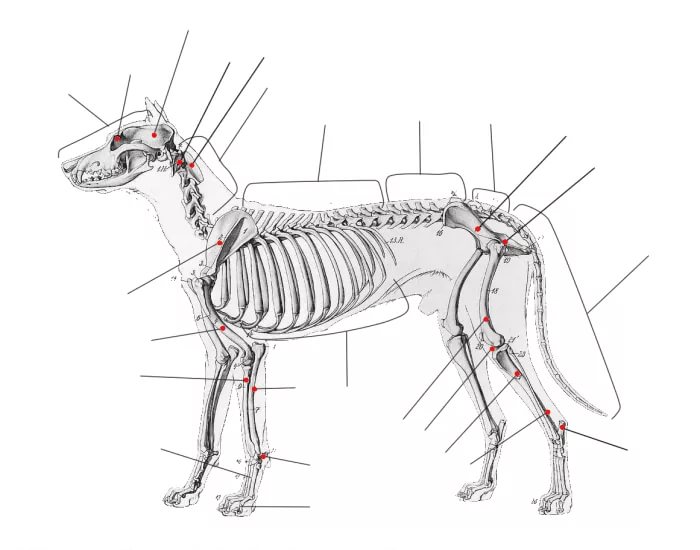 Вывод___________________________________________________________________________________________________________________________________________________________________________________________________________________________________________________________________________________________________